Pay It Forward!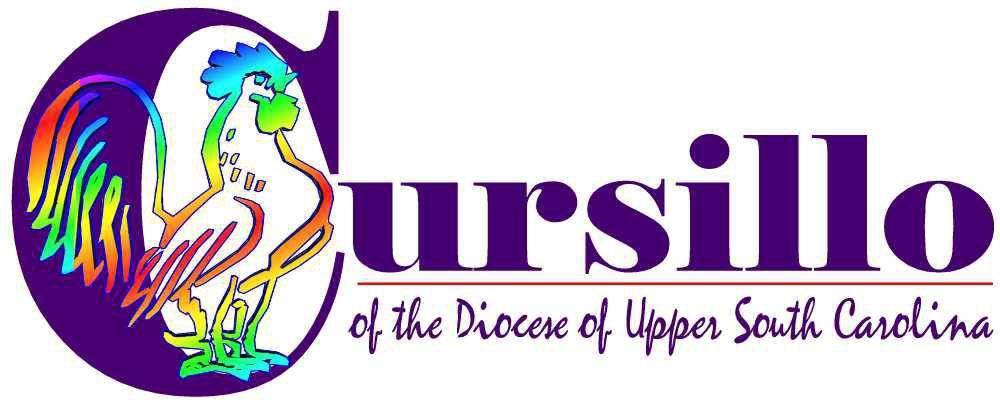 Lily Hardy Hammond wrote in her 1916 book, In the Garden of Delight, “You don't pay love back; you pay it forward....The EDUSC Cursillo Council pays part of the cost of Cursillo weekends through donations to its Pay it Forward Fund and to its Staff Scholarship Fund. Candidates for each weekend pay only a portion of their cost for the weekend. Staff members pay more than candidates, but the amount is still lower than the actual cost for staff member participation.We pray that everyone will donate to these funds - Ultreyas, Group Reunions, Churches, and anyone who believes in the potential of Cursillo to change us and through us, our environments for Christ. We never want money to stand in the way of anyone's receiving the gifts that a Cursillo weekend provides.When we leave a weekend, we leave with better tools and a renewed heart for evangelizing our environments. Candidates will know that the weekend of growth is a gift from the Cursillo community. Funds are also available to help with scholarships for staff members. These requests will continue to be handled individually, with help from parishes.We need the support of everyone to sustain the Pay It Forward Fund and the Staff Scholarship Fund.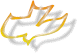 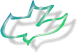 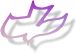 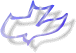 You can donate online for Pay it Forward and for Staff Scholarships.If you’ve received this handout in paper form, visit the EDUSC website at http://www.edusc.org/cursillo/cursillo.html to find the online donation forms.Or mail a check made out to "EDUSC” with the memo “Cursillo Pay ItForward" or “Cursillo Staff Scholarship Fund” and mail to the EDUSC Diocesan House, 1115 Marion Street, Columbia, SC 29201, Attention: The Rev. Jimmie Hartley.Your support makes a critical difference!